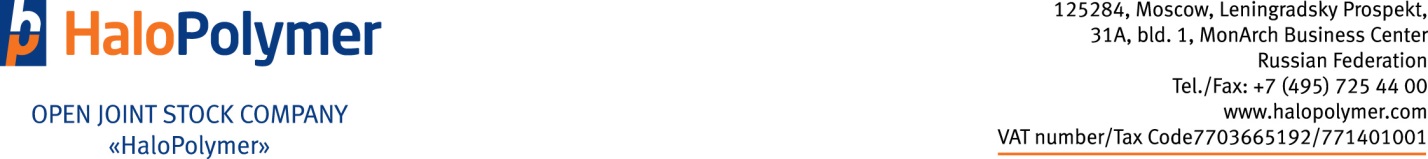 STATEMENT OF COMPLIANCEDate of Revision: 21.01.2016Granular Virgin PTFE (Fluoroplast-4, Fluoroplast-4D)CAS No: 9002–84–0Non-use of PFOA HaloPolymer do not use PFOA/APFO or its salts/LCPFAC in our process of polymerization of TFE in the production of Fluoroplast-4 (Fluoroplast-4 of “PN”, “T”, “O”, “PN 20 ”, “PN 40 ”, ”PN 90 ”, “N”, “K” grades.  Fluoroplast-4RB, Fluoroplast-4RBМ1, Fluoroplast-4RBМ2 Fluoroplast-4М of F-4М, F-4МА, F-4МL, F-4МТ, F-4МО, F-4MN and F-4MK grades. Fluoroplast-4PN-М of 1 and 2 grades. Fluoroplast-4A of  1,2,3 grades. Fluoroplast-4ТG of 1 and 2 grades. Fluoroplast-4 FCM-20, Fluoroplast-4 FCM-25)Fluoroplast -4D (of “SH”, “L”,“E”, “T”, “U” grades)Partial test on Plastic materials according to the Commission regulation (EU) no 10/2011 of 14 January 2011 and its modifications (Fluoroplast -4, Fluoroplast -4D).Plastic materials and articles intended to come into contact with foodstuffsCertified by SGS Multilab FranceTests coveredOverall Migration to: 3% acetic acid, 50% ethanol, olive oilFood & Drugs Administration (FDA) directive 21 CFR 177.1550 and 21 CFR 177.1380 (Fluoroplast -4, Fluoroplast -4D)Articles or components of articles intended to come into contact with foodstuffsCertified by Intertel Polychemlab, USA.3-A Sanitary Standard Procedure No. 20-27 (latest revision)–Use Plastic Materials(Fluoroplast -4, Fluoroplast -4D)Certified by Element Material Technology, USATests covereda) Cleanability Responseb) Product Treatmentc) Cleanability ComparisonRoHS Directive 2011/65/EU (Fluoroplast -4, Fluoroplast -4D)Restriction of Hazardous Substance in Electrical & Electronic EquipmentCertified by SGS Hong Kong LtdUnited States Pharmacopoeia (USP) Class VI (Fluoroplast -4)Certified by Pacific BioLabs, USATests Covered:a) Systemic test to evaluate the impairment or activation of a system–rather than the impairment of individual cellsor organsb) Intracutaneous test to evaluate the potential of test materials–or their extracts–to cause irritation on the exposedpart of the bodyc) Implant tests to evaluate the pathological effects on living tissue, at both the gross and microscopic levelNo Animal OriginHaloPolymer Virgin PTFE does not contain , nor manufactured with , any animal products, animal fats, material of animal origin or grain alcohols.All ingredients, ingredient components, and product contact packaging materialare not of animal origin. HaloPolymer is free of TSE/BSE.Bisphenol A freeHaloPolymer Virgin PTFE (Fluoroplast -4, Fluoroplast -4D) do not contain as intentional additives Bisphenol A (CAS# 80-05-71, 137885-53-1, 27360-89-0, 28106-82-3, 37808-08-5) and are not made using BPA. Based on the information available to us from our raw material suppliers, Bisphenol A is not expected to be present. To the best of our knowledge, this material is not generated during production. Since we do not expect this substance to be present we do not specifically run any analysis on our raw materials or end products to measure for this substance.As the supplier of the raw material, we cannot make any statement with regard to theextruded or molded components made from this material since this may be process dependent.REACH–Substances of Very High Concern (EC) No. 1907/2006We guarantee that products produced at HaloPolymer do not contain any of 168 substances specified in the SVHC list. No substance included in candidate list updated on 17th  Dec  2015  is used in polymerisation or in any step of the HaloPolymer Granular Virgin PTFE production.URALCHEM Assist GmbH has registered TETRAFLUOROETHYLENE (TFE) (CAS# 116-14-3, EC# 204-126-9).  Reference numbers of registration are:  01-2119487991-21-0002 (HaloPolymer Kirovo-Chepetsk ) and  01-2119487991-21-0001 (HaloPolymer Perm).  Our company undertakes to fulfill all requirements of the REACH regulation on registration of substances exported by HaloPolymer Kirovo-Chepesk and HaloPolymer Perm on EU territory.If you have further questions please don't hesitate to contact  HaloPolymer.